FORMAL COMPLAINT FORM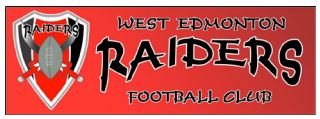 DATE SUBMITTED: _________________DATE REVIEWED (OFFICE): _________________This form is designed to be completed by anyone who has a concern, issue or complaint about West Edmonton Raiders activities that they would like reviewed by the Executive.  This form will ONLY be accepted if it is relayed through the appropriate Team Liaison.  The Raiders Executive will receive this through email or by hand from the Liaison.  Replies or decisions will be handled expeditiously and will be sent directly to the complainant and copied to the Team Liaison.COMPLAINANT INFORMATION:ROLE OF COMPLAINANT (DURING THIS SPECIFIC INCIDENT) – CIRCLE ONE:COACH		ADMINISTRATOR	TRAINER	PARENT	ATHLETE	SPECTATOR	REFEREE	OTHER: _________________________INCIDENT DETAILS:DESCRIPTION OF INCIDENT:Please describe the incident in a factual, evidence-based manner.   Please note that your complaint will not be considered for review if it’s written in an accusatory or inflammatory manner.  Attach additional sheets if necessary.EXECUTIVE REVIEW:DECISION:REVIEWED BY: _______________________________TITLE: ______________________________________SIGNATURE: _________________________________REPLY SENT DATE: ____________________________FULL NAME:MOBILE #:ADDRESS:PHONE #:CITY:EMAIL:POSTAL CODE:EMAIL 2:DATE OF INCIDENT:DATE OF INCIDENT:TIME OF INCIDENT:LOCATION OF INCIDENT:LOCATION OF INCIDENT:LOCATION OF INCIDENT:OCCASION OF INCIDENT (CIRCLE):  Game   Practice   Tournament   Community Event       Other: _____________________________________OCCASION OF INCIDENT (CIRCLE):  Game   Practice   Tournament   Community Event       Other: _____________________________________OCCASION OF INCIDENT (CIRCLE):  Game   Practice   Tournament   Community Event       Other: _____________________________________Other (describe):Other (describe):Other (describe):COMPLAINT IS BEING FILED AGAINST (CIRCLE ALL APPLICABLE):   Coach     Administrator     Trainer     Assistant Coach     Parent     Athlete     Spectator   Referee/Official     Other: _______________________________COMPLAINT IS BEING FILED AGAINST (CIRCLE ALL APPLICABLE):   Coach     Administrator     Trainer     Assistant Coach     Parent     Athlete     Spectator   Referee/Official     Other: _______________________________COMPLAINT IS BEING FILED AGAINST (CIRCLE ALL APPLICABLE):   Coach     Administrator     Trainer     Assistant Coach     Parent     Athlete     Spectator   Referee/Official     Other: _______________________________LIST ANY WITNESSES:LIST ANY WITNESSES:LIST ANY WITNESSES:NAME:NAME:PHONE:NAME: NAME: PHONE:IS THERE ANY MEDIA FOOTAGE (VIDEO / PHOTO) EVIDENCE OF THE INCIDENT?IS THERE ANY MEDIA FOOTAGE (VIDEO / PHOTO) EVIDENCE OF THE INCIDENT?IS THERE ANY MEDIA FOOTAGE (VIDEO / PHOTO) EVIDENCE OF THE INCIDENT?NoYes – Please submit this media with this form.Yes – Please submit this media with this form.Witnesses Contacted?   No   Yes, (Attach Statements)Has Media been reviewed?   No   YesWas a penalty or game/practice ejection associated with this incident?No   Yes – describe: _____________________________________________________________Is this Complaint Internal, or external (CDMFA, EFOA, etc.): ____________________________